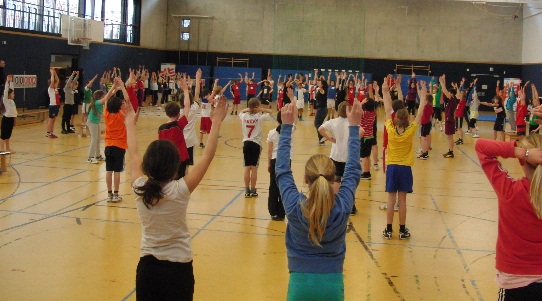 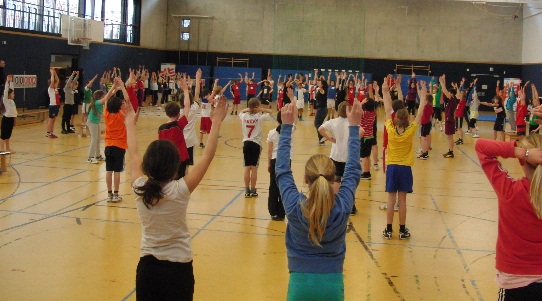 Abgeordnetenhaus BerlinFraktion SPD
Herr Alex Lubawinski Niederkirchnerstraße 510117 Berlin					